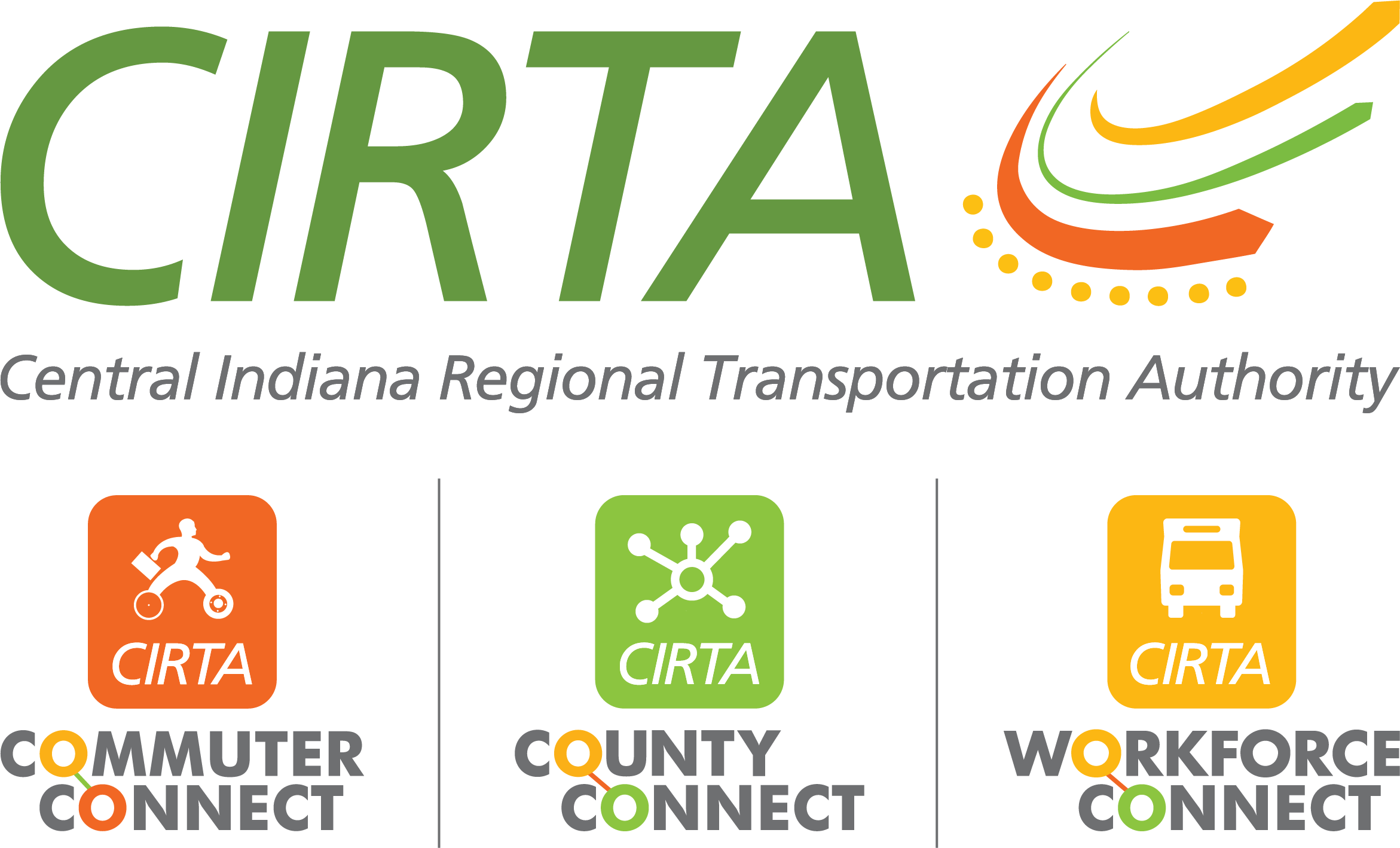 320 N. Meridian St., Suite 920 Indianapolis, IN 46204317-327-7433www.cirta.us2024 CIRTA Board Meeting Dates 9am – 11:00amFebruary 13, 2024 – CIRTA Office – 320 N. Meridian Street, 9th Floor, Indianapolis, IN 46204April 16, 2024 – IndyGo East Campus – 9503 E. 33rd Street, Indianapolis, IN 46235June 11, 2024 – Community Health Pavilion Saxony – 13121 Olio Road, Suite 240, Fishers, IN 46037August 13, 2024 – Community Health Pavilion Washington – 7910 East Washington Street, Suite 310, Indianapolis, IN 46219October 15, 2024 – CIRTA Office – 320 N. Meridian Street, 9th Floor, Indianapolis, IN 46204December 10, 2024 – American Structurepoint – 9025 River Road, Suite 200, Indianapolis, IN 46240